Publicado en Madrid el 27/11/2019 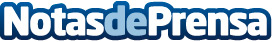 Madrid, ciudad preferida para los eventos corporativos, según Smarty EventosEl turismo MICE está enfocado a todas aquellas actividades que se organizan desde una empresa, tales como conferencias, reuniones, o incluso viajes de negociosDatos de contacto:Álvaro910251820Nota de prensa publicada en: https://www.notasdeprensa.es/madrid-ciudad-preferida-para-los-eventos Categorias: Comunicación Madrid Turismo Recursos humanos http://www.notasdeprensa.es